МБДОУ «Солгонский детский сад»Познавательно – творческий проект для подготовительной  группыТема: «Грибы» Воспитатель: Коконова М.Н. Содержание: Актуальность проекта.ПроблемаУчастники проектаЦель, задачи проекта Методы и формы работы. Методы исследования Этапы реализации проекта: 1.подготовительный; 2.практический; 3.заключительны Приложения. 2023 годАктуальность: В последние дни августа погода была  хмурая,  моросил дождь, и редко проглядывало солнце. На очередной дневной прогулке мы наблюдали за изменениями в природе: «первичные признаки осени» и неожиданно  обнаружили грибы: огромные две свинушки и пять сыроежек разной величины.  Сразу послышались радостные возгласы ребят: «Грибы! Грибы!».  После длительного  рассматривания  и споров кто же первым нашел эти грибы, дети стали задавать вопросы: «Что это за грибы?», «Съедобные они или нет?», «Почему здесь выросли?» и др. Получая ответы на свои вопросы, интерес детей только возрастал, поэтому было принято решение целенаправленно заниматься изучением данной темы.Участники проекта: Дети подготовительной группы 6 – 7 лет; Педагог. Продолжительность проекта: с 11 сентября – 15 сентября . Цель проекта: формирование  у детей новые знания о мире грибов: их названиях, свойствах, разновидностях, способах их применения и правилах сбора.Задачи проекта: Расширять, уточнять и систематизировать знания детей о грибах как особых растениях;Научить узнавать, различать и сравнивать грибы;Создавать условие, раскрывающих интеллектуальный и творческий потенциал дошкольников, ориентированных на экологическое воспитание;Познакомить с правилами поведения в лесу; с правилами «тихой охоты»,Обогатить словарный запас детей, познакомить с рассказами, стихотворениями, сказками, загадками, пословицами, поговорками, народными приметами о грибах.Формировать умение сравнивать, анализировать, устанавливать простейшие причинно-следственные связи, делать обобщения. Формировать бережное отношение к миру природы. Этапы проекта: Подготовительный. Содержательный. Итоговый.1 ЭТАП – ПОДГОТОВИТЕЛЬНЫЙ.1.Определение  уровня знаний детей о грибах.2. Подбор видеоматериалов, методической, энциклопедической  и художественной литературы.3.Обеспечение дидактическим материалом и наглядными пособиями. 2 ЭТАП – СОДЕРЖАТЕЛЬНЫЙ. 3 ЭТАП – ИТОГОВЫЙ.1. Создание выставки детских работ «Грибное царство».2. Изготовление раскрасок для детей: «Раскрась грибы по образцу».3. Викторина «Вот такие грибы».Результаты проектной деятельности.В результате проектной деятельности дошкольники в полном объёме познакомились с миром грибов нашей местности, их многообразием и полезными свойствами. Благодаря оформлению тематического уголка группы, использованию различных наглядных и дидактических пособий, подбору видеоматериалов, методической и художественной литературы, у  детей была создана такая среда, в которой происходило активное развитие их познавательных и творческих способностей. На занятиях дошкольники узнавали много нового, обогащали свой словарный запас, устанавливали причинно-следственные связи и учились правильно делать выводы. На прогулках и экскурсиях у детей развивалась наблюдательность и любознательность, пробуждалось стремление бережно относиться к грибам. Так же, одним из важных результатов нашего проекта стало и  приобщение родителей к непосредственно образовательному процессу.  Взрослые с большим удовольствием водили своих детей за грибами,         в домашних условиях совместно изготавливали интересные поделки к нашему проекту. Всё это непосредственно повысила педагогическую культуру родителей.Наша работа по данному проекту не только обогатила знания детей, но и повысила уровень их экологической культуры.Приложения:  НОД: обрывная аппликация «Грибы».                                                        Расскраска «Грибы»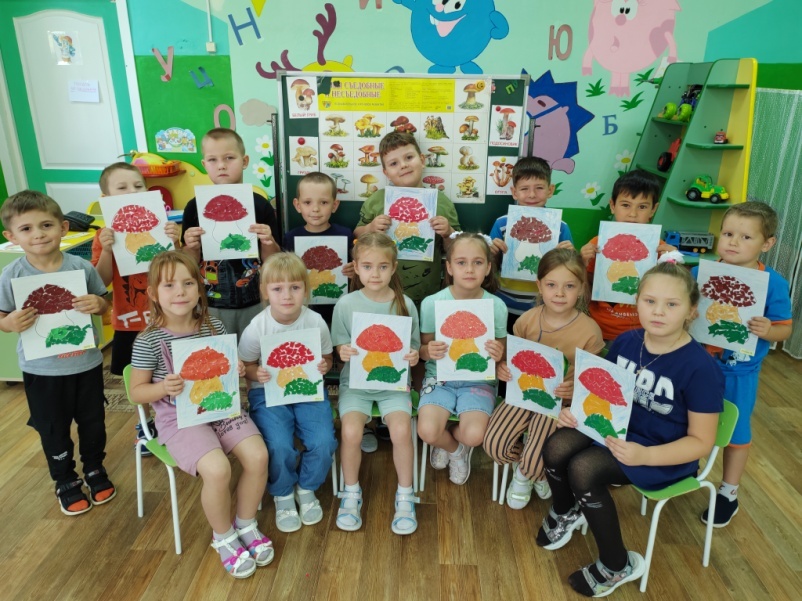 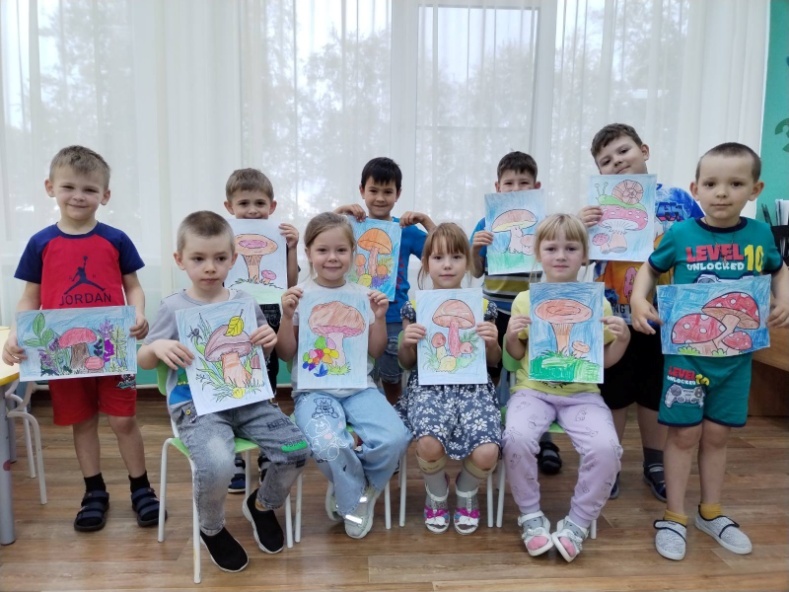 Дидактические игры: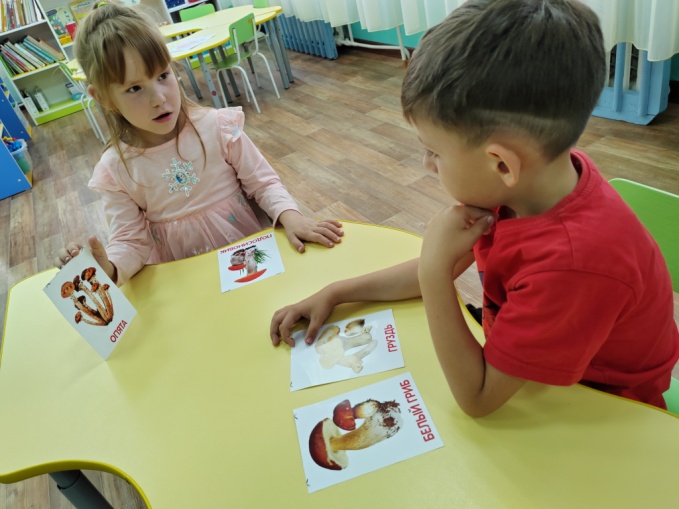 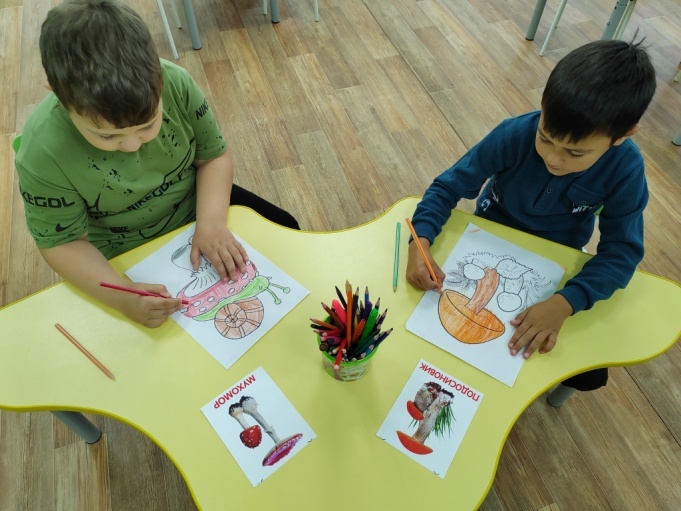 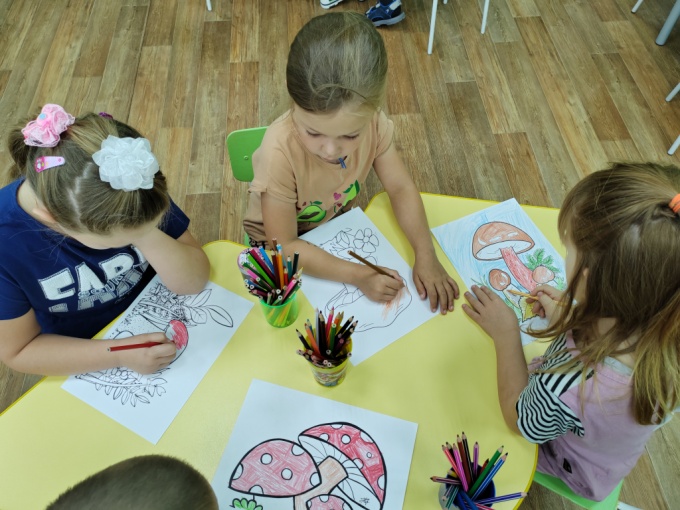 Беседы: 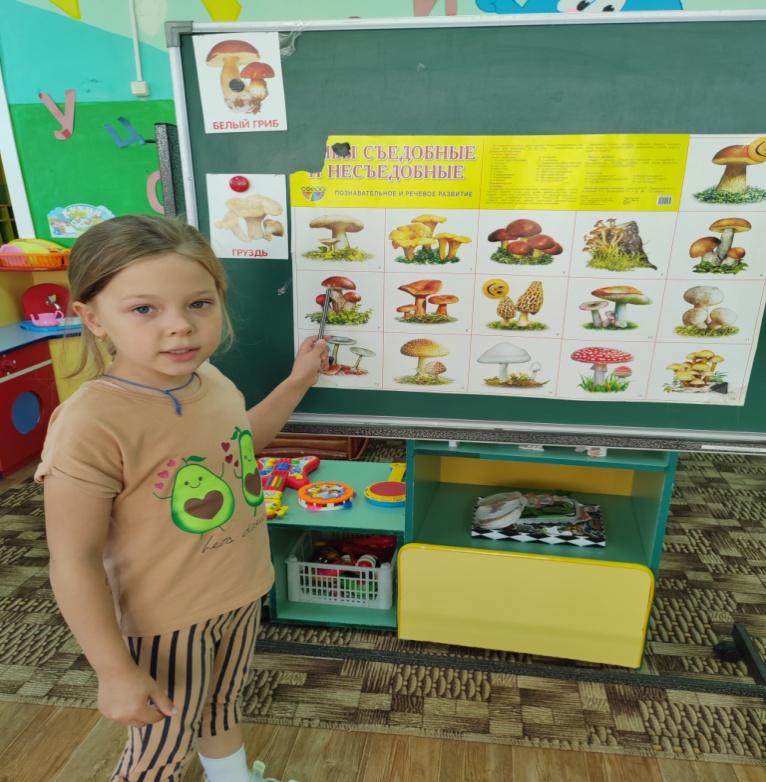 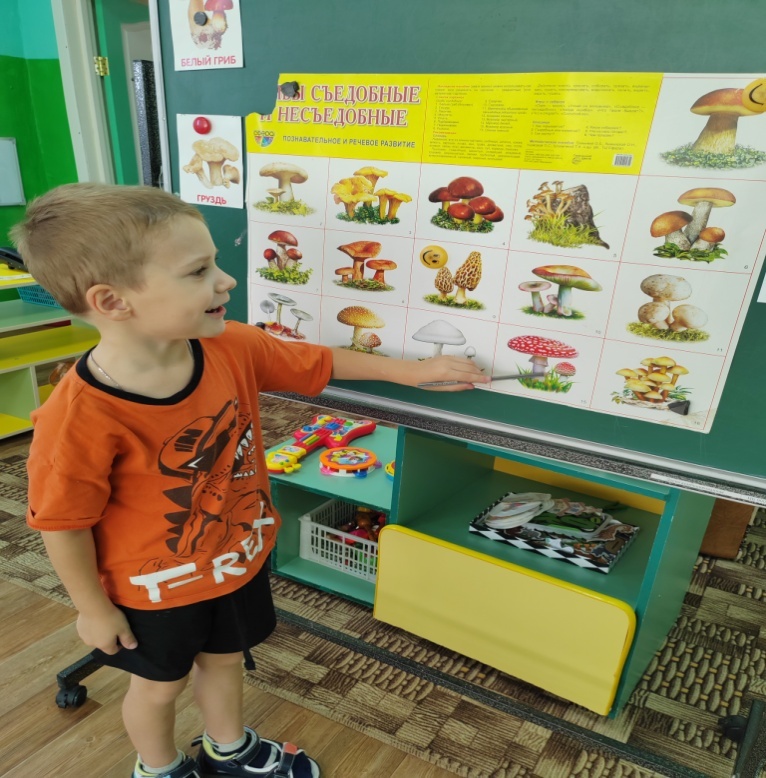 Виды деятельностиСодержаниеПознавательно-развивающая:Беседы на экологические темы:«Грибное царство»;«Как правильно срезать грибы. Можно ли вырывать с корнем?»;«Почему съедобные грибы так полюбились людям. Какие грибы полюбились лесным жителям»;«Что можно приготовить из грибов»;Как правильно собирать грибы?» (создание проблемной ситуации);«Когда растут грибы и где их лучше собирать? Почему нельзя собирать грибы возле дороги?»;«Осторожно! Ядовитые грибы!».Чтение художественной и научной литературы:В. Даль: «Война грибов с ягодами»;Э. Шим «Грибной дым»;Ю.Дмитриев «Растут по кругу»;Тельмах «Грибы и грибочки»;В. Сутеева «Под грибом»В. Зотова из книги «Лесная мозаика» («Мухомор», «Подберезовик»);Статья из детской энциклопедии: «В мире грибов».Знакомство и объяснение пословицы, поговорок, примет по тематике проекта.Отгадывание загадок о грибах.Разучивание тематических стихов.НОД: ознакомление с миром природы.Тема: «Грибы».Разучивание пальчиковых гимнастик: «Грибы», «Я грибов набрал в лесу …».Просмотр презентаций о грибах.Рассматривание картин, иллюстраций, фотографий с изображением грибов.Составление рассказов по тематическим картинам.Просмотр мультфильмов:Советский мультфильм. "Как грибы с Горохом воевали" (сказка деткам); Сказки Сутеева - Грибок-Теремок;Советские мультфильмы Грибной дождик 1985 года;Оператор Кыпс в стране грибов (1964);Мудрые сказки тётушки Совы. Про грибы;Лунтик и его друзья - 203 серия. Белый гриб;Аркадий Паровозов спешит на помощь - Неизвестные грибы и ягоды - серия 11;Лунтик и его друзья - 92 серия. Мухомор.Продуктивная:Лепка: «Грибная полянка»;Аппликация: «Грибная корзина»;Рисование:«Грибы в лесу»;«Грибная полянка»;«Я ищу грибы».Игровая:Дидактические игры:«Собери грибы в корзину»;«Найди лишний»;«Отыщи и назови гриб»;«Скажи по-другому»;«Угадай, где гриб растёт»;«Лесные дары»;«Узнай по описанию»;«Сравни грибы»;«Чей гриб?»;«Лабиринт: помоги ежу найти грибы»;«Отыщи грибы на картинке»;«Съедобные – несъедобные»;«Собери картинку с грибами» (пазлы).Сюжетно-ролевые игры:«Семья – в лес за грибами»;«Заготовки на зиму»;Подвижные игры:«Грибники»;«Поймай грибок»;«У медведя во бору грибы, ягоды беру…»;«За грибами»;«Охотники и грибы».